	Ebsdorfergrund, 08.11.2022NIEDERSCHRIFTzur Sitzung des Ausschusses  für Kinder, Jugend, Senioren und Sozialesam Montag, den 07.11.2022.Anwesenheiten:Vorsitz:Knauf, Careen 		Anwesend:Ebinger, Yvonne 		Kaiser, Martin 		Lemmer, Sebastian 		Maikranz, Friedhelm 		Michanikl, Clara 		Pfaff, Christian 		Gemeindevorstand:Schulz, Andreas 		Schäfer, Wilfried 		Verwaltung:Seiler, Irike 		Gäste:Kaletsch, TobiasKern, HannoSommer, MartinSitzungsverlauf:Ausschussvorsitzende Careen Knauf eröffnet die Sitzung des Ausschusses für Kinder, Jugend, Senioren und Soziales um 19:30 Uhr und stellt fest, dass die Einladung form- und fristgerecht erfolgt und das Gremium beschlussfähig ist.öffentliche SitzungBeschluss:Der Auschuss für Kinder, Jugend, Senioren und Soziales nimmt die beiden Terminvorschläge der Gemeindeverwaltung, den 25. u. 26.05.2024 und den 08. u. 09.06.2024, zur Kenntnis und beschließt, aus diesen Vorschlägen einen Termin für das 50jährige Gemeindejubiläum festzulegen. Und zwar den 25.05. und 26.05.2024Ferner nimmt der Ausschuss für Kinder, Jugend, Senioren und Soziales die vorgelegten drei Logoentwürfe für das Gemeindejubiuläum zur Kenntnis und beschließt die Auswahl. Die Variante 2 (linksbündig) soll genommen werden.Abstimmungsergebnis:einstimmigBeschluss:Die Gemeindevertretung beschließt anliegenden 1. Nachtrag zur Richtlinie für die Gewährung von Zuschüssen an die Vereine der Gemeinde Ebsdorfergrund.Abstimmungsergebnis:Ja – St. 5		Nein – St. 1		Enth. 1Beschluss:Vorstellung touristische Unterrichtungstafel an der B3 vor der Abfahrt Fronhausen/ Ebsdorfergrund aus der Fahrtrichtung Gießen Abstimmungsergebnis:Der Ausschuss für Kinder, Jugend, Senioren und Soziales nimmt den vorgestellten Entwurf der touristischen Unterrichtungstafel auf die Burgruine Frauenberg, mit Aufstellungsort an der B3 vor der Abfahrt Fronhausen/ Ebsdorfergrund aus der Fahrtrichtung Gießen, zustimmend zur Kenntnis.Die Gemeinde möchte im Bürgerzentrum Hachborn in der Hälfte des großen Saals eine Übergangsgruppe für Kindergartenkinder umsetzen, um dem Bedarf an Plätzen gerecht zu werden. Die Möglichkeit der Einrichtung besteht. Allerdings ist es im Moment nicht möglich für die Einrichtung Fachkräfte zu bekommen, was am allgemeinen Fachkräftemangel und an der Tatsache liegt, dass Marburg außertariflich höhere Gehälter zahlt.Abstimmungsergebnis:Der Ausschuss für Kinder, Jugend, Senioren und Soziales nimmt die angespannte Situation für die Einrichtung einer Übergangsgruppe für Kindergartenkinder im Bürgerzentrum Hachborn durch den allgemeinen Fachkräftemangel zur Kenntnis.Zum Projekt „Landkreisübergreifender Höhenwanderweg“ wurde mit allen Beteiligten vereinbart eine gemeinsame LEADER geförderte Machbarkeitsstudie auf den Weg zu bringen, deren Ergebnis für die Vertragspartner umsetzungspflichtig wird. Diese wurde bewilligt. Die beiden Wanderregionen Marburg und Giessen sollen dadurch verbunden und gemeinsam vermarktet werden.Für die Installation von E-Bike Ladestationen, Solarbänken und Fahrrad-Reparaturstationen hat die Gemeinde 120.000 Euro investiert. Die Maßnahme wurde mit 50.000 Euro durch LEADER gefördert.Für die Umsetztung des Projektes „Coworking und Maker Spaces“ in der Dreihäuser Mitte soll der Kaufvertrag für die Räumlichkeiten im Erdgeschoss der Dreihäuser Straße 15 in Höhe von 240.000 Euro beschlossen werden. Dazu wurde ein Wertgutachten angefordert. Die Umsetzung der Maßnahme wird mit 250.000 Euro durch das Land gefördert.Das Projekt „Gemeinnützige GmbH in Ebsdorf“ befindet sich in der Finalisierung. Der Kaufpreis beläuft sich auf 330.000 Euro. Gemeinde Ebsdorfergrund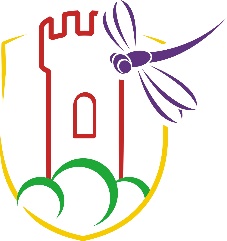 Sitzungsbeginn:19:30 UhrSitzungsende:20:15 Uhr1.50jähriges Gemeindejubiläum
hier: Terminvorschlag und Logoabstimmung(VL-429/2022)2.1. Nachtrag zur Richtlinie für die Gewährung von Zuschüssen an die Vereine der Gemeinde Ebsdorfergrund(VL-438/2022)3.Vorstellung touristische Unterrichtungstafel an der B3 vor der Abfahrt Fronhausen/ Ebsdorfergrund aus der Fahrtrichtung Gießen(VL-475/2022)4.Information über die Einrichtung einer Übergangsgruppe für Kindergartenkinder im Bürgerzentrum Hachborn5.VerschiedenesCareen KnaufIrike SeilerAusschussvorsitzendeSchriftführerin